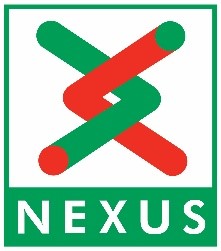 E	Essential CriteriaD	Desirable CriteriaJob Title:	Automatic Fare Collection Maintainer           Purpose:    Working on a shift roster the AFC Maintainer maintains equipment including but not limited to Ticket Vending Machine, Gate line barriers, Station Control units, Ticket Office machines, Validators, local network and power cabling, car parking machines and other associated equipment. Where equipment design allows remote access is used to analyse and correct issues. EDUCATION E/DElectrical/electronic BTEC ONC or equivalent formal qualification EHave served a recognised apprenticeship.ESPECIFIC KNOWLEDGEHave the 18th Edition IET Wiring Regulations (BS 7671:2018)DTechnical competence with distributed systems and end point devices.ECompetent in Safety Management.ECompetent in Dynamic Risk assessments.DAsset management lifecycle experience- Maintenance repair records for asset managementDWorking knowledge of Nexus Rail Rules and Regulations, competence to the required level.DNexus Personal Track SafetyDNexus Rail Health and Safety Training.DKnowledge of PCI DSS DSKILLSSKILLSDriving Licence.ECombine technical competence with the ability to evaluate and prioritise work tasks unsupervised.EExcellent client facing and stakeholder management skills.EProven ability to work on complex issues mainly individually or as part of a team.EEXPERIENCEEXPERIENCEDemonstrate a logical and systematic approach to problem solving on ICT communications equipment.EMonitor, evaluate and document the distributed services to identify any emerging threats or trends that increase the risk to the ICT Enterprise. DExperience of working with electrical installations and equipment.EExperience and knowledge of planned preventative maintenance and inspection regimes.EExposure to Microsoft Operation Systems, be computer literate.DExperience of creating technical and configuration documentation.DExperience of working in an ITIL environmentDEvidence of contributing to the successful delivery of infrastructure projects.DExperience of working in high risk environments.DWorking in a Rail environment.DWork rostered shifts and call outD